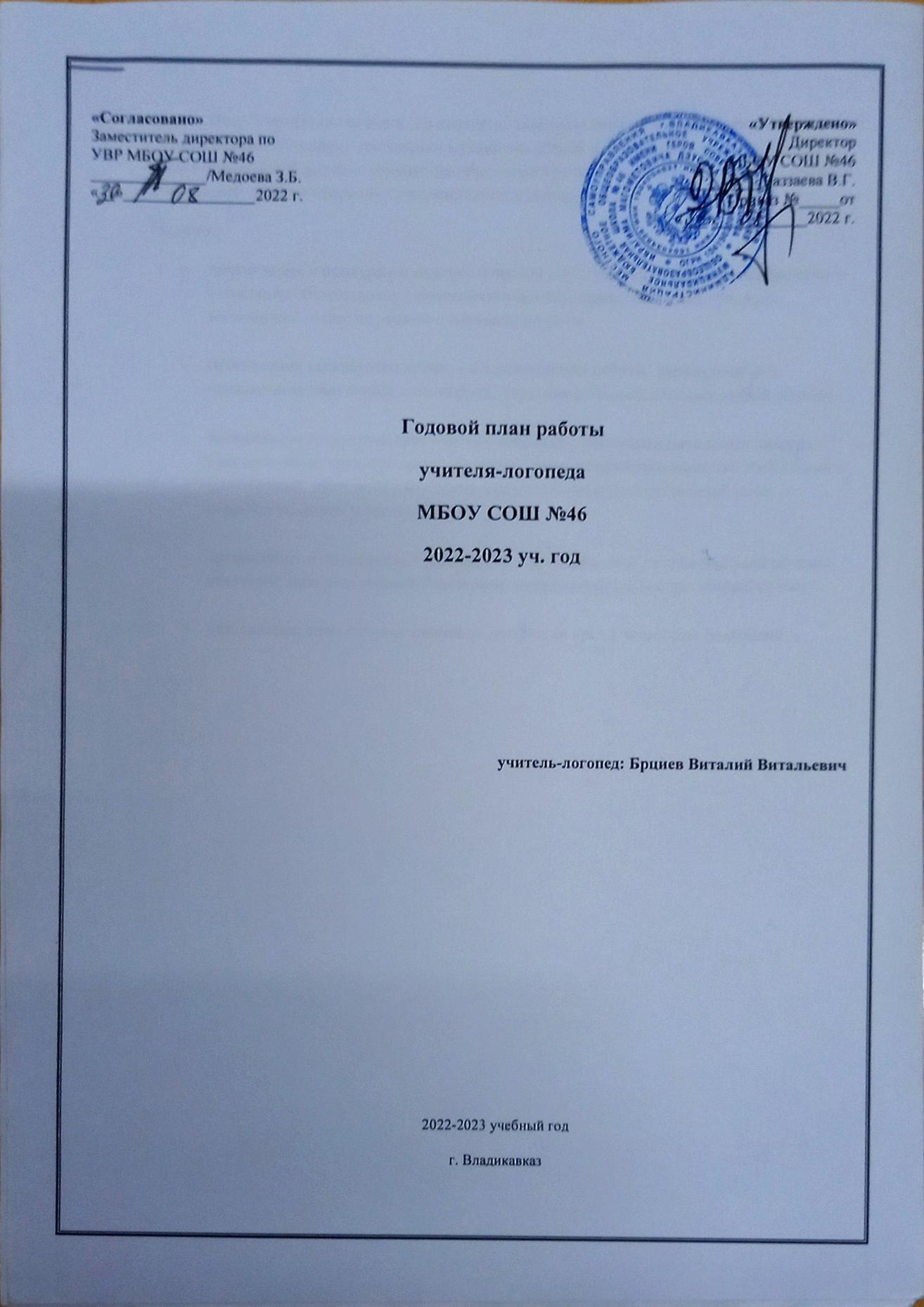 Цель работы логопеда в логопункте - оказание логопедической помощи обучающимся, имеющим отклонение в развитии устной и письменной речи, которые в дальнейшем могут вызвать нарушение письменной речи, то есть профилактика вторичных нарушений, а также коррекция уже имеющихся нарушений письменной и устной речи.Задачи:организация и проведение диагностических мероприятий, с целью своевременного выявления обучающихся с речевой патологией, правильная квалификация имеющихся дефектов устной и письменной речи;организация адекватного дефекту коррекционной работы, направленной на преодоление нарушений устной речи, нарушений письма и чтения любой формы;организация сотрудничества учителя-логопеда с учителями начальных классов и русского языка среднего звена обучения с целью выработки единства требований к школьникам, имеющим нарушения в развитии устной и письменной речи, со стороны учителей и логопеда;
организация и проведение комплексной логопедической работы над всей речевой системой: психологической базой речи, импрессивной и экспрессивной речью.разъяснение специальных знаний по логопедии среди педагогов, родителей;Организационная работаДиагностическая работа3. Подготовительная и коррекционно-развивающая работа                                       4. Консультативная работа5. Просветительская работа6. Работа по самообразованиюПриложение 1. Тема консультации для педагогов и родителей№п/пНаименование мероприятияДата проведенияСодержание работы1.1.Комплектование групп учащихся, нуждающихся в логопедической помощиС 1 по 16 сентября 2022 г.С 16 по 25 мая2023 г.Обследование детей по речевым картам и повторное обследование, уч-ся 2-х классов1.2.Оформление документации учителя-логопеда на начало учебного годаВ течение сентября 2022 годаДиагностический материал, анкеты для родителей. Списки учащихся зачисленных на логопедический пункт1.3.Планирование логопедической работыДо 13 сентябряСогласование и сдача логопедом годового плана работы на 2022/2023 учебный год.1.4.Оформление документации учителя-логопеда на конец учебного годаВ течение маяОформление и визирование необходимой документации: отчёты, перспективный план работы на следующий учебный год. Рабочие программы, программы коррекционной работы1.5.Приобретение и создание пособий и дидактических материаловВ течение учебного годаОбогащение материальной базы     №п/пНаименование мероприятияДата проведенияСодержание работы2.1.Первичное обследование устной речи у учащихся 1-х классовС 1 по 16сентября 2022 г.Выявление учащихся, нуждающихся в оказании коррекционной помощи2.2.Анкетирование родителейВ течение сентябряАнкетирование родителей, учащихся у которым требуется коррекционная помощь.2.3.Проведение более углубленного обследования учащихся, принятых на логопедический пунктС 19 по 30 сентября 2022 г.Выявление речевых нарушений у учащихся, (постановка логопедического заключения2.4.Проведение обследования письменной речи у учащихся 2-4-х классов (по запросу)С октября по май учебного годаВыявление учащихся с нарушениями письменной речи (дисграфиями)2.5.Обследование письма и чтения у учащихся 1 -х классовДекабрь 2022 г. Май 2023 г.Выявление среди учащихся 1 -х классов признаков нарушений письма и чтений. Составление протоколов обследования2.6.Диагностика речевых нарушений, учащихся по запросамВ течение учебного годаПроведение диагностики речи учащихся по запросу учителей или логопеда2.7.Анализ речевых нарушений, выявленных у учащихся 1-х классовОктябрь 2022 г.Разработка основных направлений коррекционной работы по устранению нарушения звукопроизношеиия у учащихся 1-х классов2.8.Анализ медицинских карт, учащихся поступивших в 1-е классыВ течение сентябряСбор анамнеза и выявление групп риска2.9.Дополнительные обследования учащихся, зачисленных на логопедические занятия в 2022/2023 уч. г.В течение года.Уточнение логопедического заключения и коррекционных мероприятий2.10.Отслеживание показателей динамики развития учащихся, зачисленных на логопунктОктябрь, Декабрь, март, май (перед каникулами)Отчёт о динамике развития в журнале2.11.Анализ деятельности логопеда за 2022-2023 учебный годМай-июнь 2023 г.Уточнение и написание отчета деятельности за прошедший год№п/пНаименование мероприятияДата проведенияСодержание работы3.1.Планирование индивидуальных занятийДо 30 сентябряПланирование коррекционной работы, с учащимися учитывая логопедическое заключение3.2.Составление расписания индивидуальных занятийДо 30 сентябряСоставление расписания индивидуальных логопедических занятий с учётом расписания уроков3.3.Ведение логопедической документацииВ течение учебного года3.4.Проведение логопедических занятий по коррекции и развитии разных сторон речи у учащихсяС 19 сентября по май учебного годаКоррекция выявленных нарушений устной речи. Профилактика нарушений письма, чтения, развитие ВПФ№п/пНаименование мероприятияДата проведенияСодержание работы4.1.Консультативная работа с родителямиВ течение учебного годаОзнакомление родителей с результатами обследования, основными направлениями коррекционной работы, сбор анамнестических данных со слов родителей, осуществление здоровьесберегающего подхода в обучении, консультирование родителей по основным вопросам логопедии4.2.Консультация для родителей первоклассников «Развитие речи обучающихся 1 -го класса».В течение первой половины учебного годаОзнакомление родителей с деятельностью логопеда и консультация по теме «Развития речи у учащихся 1-го класса»4.3.Консультативная работа с учителями начальных классовВ течение учебного годаЗнакомство учителей с результатами обследования, направлениями коррекционной работы, взаимодействие и консультирование в работе4.4.Консультативная работа с психологом МБОУ СОШ №46В течение учебного годаВзаимный обмен информацией с целью уточнения и конкретизации заключения, реализация комплексного подхода к обучению№п/пНаименование мероприятияДата проведенияСодержание работы5.1.Пропаганда логопедических знаний среди родителей начальной школы.(по запросу учителей или родителей)В течение учебного годаУчастие в родительских собраниях, консультативная работа с родителями обучающихся по запросу5.2.Участие в педсоветах среди учителей начальной школы (по запросу администрации МБОУ СОШ №46)В течение учебного годаОзнакомление учителей со спецификой работы с детьми-логопатами. имеющими нарушение в устной и письменной речи№п/пНаименование мероприятияДата проведенияСодержание работы6.1.Изучение научной, методической литературы, посвященной методам диагностики и коррекции речевых нарушенийВ течение учебного годаСовершенствование методов коррекционной работы6.2.Участие в семинарах, методологических объединениях, вэбинарах, мастер-классах по логопедии, а также на курсах повышения квалификацииВ течение учебного годаПовышение уровня квалификации и знанийДатаТема консультацийТема консультации для учителейТема консультации для учителейНоябрь2022«Специфика обучения детей, имеющих стойкие нарушения речи»Январь2023«Почему ребенок плохо читает?»;Апрель2023«Речь в ваших руках» (Консультации учителям будущих первоклассников);Тема консультаций для родителейТема консультаций для родителейОктябрь2022«Когда следует обратиться к логопеду? Для чего нужен школьный логопед?»;Январь2023«Письменная речь – основа успешного обучения»;Март2023«Особенности обучения детей чтению в домашних условиях»;